AVIS AUX ÉTUDIANTS MASTER II PSYCHOLOGIE CLINIQUE                           Il       est    porté    à    la    connaissance     des      étudiants     MASTER II  Psychologie Clinique   que   le     Rattrapage du module « Psychothérapie d’Inspiration Psychanalytique »  assuré    par Mme   BOUHOUI  est programmé  pour   le  JEUDI   27-04-2017  à  09H30, Amphi 33.Bejaia, le 23/04/2017.                                                                                                                                                      L’Administration                                                                                                  Nb bالجمهورية الجزائرية الديمقراطية الشعبيةRépublique Algérienne Démocratique et Populaire الجمهورية الجزائرية الديمقراطية الشعبيةRépublique Algérienne Démocratique et Populaire الجمهورية الجزائرية الديمقراطية الشعبيةRépublique Algérienne Démocratique et Populaire Ministère de l’Enseignement Supérieur       et de Recherche Scientifique        Université de  BéjaïaFaculté des Sciences  Humaines et Sociales                                                            Département des sciences sociales.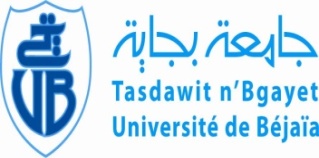 وزارة التعليم العالي و البحث العلميجامعة بجاية    كــــلية العلوم الإنسانية و الاجتماعية